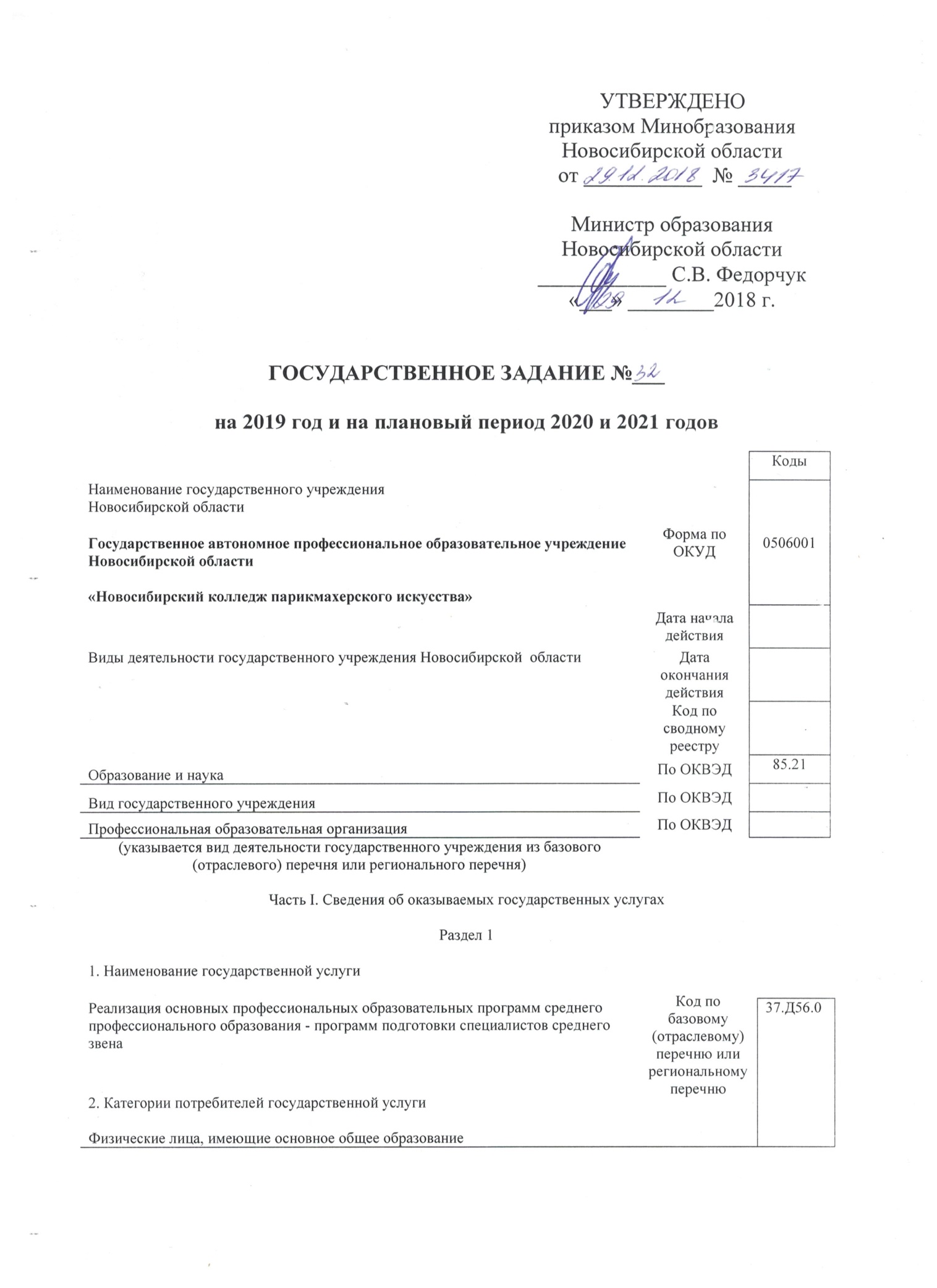 3. Показатели, характеризующие объем и (или) качество государственной услуги:3.1. Показатели, характеризующие качество государственной услуги:3.2. Показатели, характеризующие объем государственной услуги:4. Нормативные правовые акты, устанавливающие размер платы (цену, тариф) либо порядок ее (его) установления:5. Порядок оказания государственной услуги:5.1. Нормативные правовые акты, регулирующие порядок оказания государственной услуги5.2.  Порядок  информирования  потенциальных  потребителей  государственной услуги:Раздел 23. Показатели, характеризующие объем и (или) качество государственной услуги:3.1. Показатели, характеризующие качество государственной услуги:3.2. Показатели, характеризующие объем государственной услуги:4. Нормативные правовые акты, устанавливающие размер платы (цену, тариф) либо порядок ее (его) установления:5. Порядок оказания государственной услуги:5.1. Нормативные правовые акты, регулирующие порядок оказания государственной услуги5.2.  Порядок  информирования  потенциальных  потребителей  государственной услуги:Раздел 33. Показатели, характеризующие объем и (или) качество государственной услуги:3.1. Показатели, характеризующие качество государственной услуги:3.2. Показатели, характеризующие объем государственной услуги:4. Нормативные правовые акты, устанавливающие размер платы (цену, тариф) либо порядок ее (его) установления:5. Порядок оказания государственной услуги:5.1. Нормативные правовые акты, регулирующие порядок оказания государственной услуги5.2.  Порядок  информирования  потенциальных  потребителей  государственной услуги:Раздел 43. Показатели, характеризующие объем и (или) качество государственной услуги:3.1. Показатели, характеризующие качество государственной услуги:3.2. Показатели, характеризующие объем государственной услуги:4. Нормативные правовые акты, устанавливающие размер платы (цену, тариф) либо порядок ее (его) установления:5. Порядок оказания государственной услуги:5.1. Нормативные правовые акты, регулирующие порядок оказания государственной услуги5.2.  Порядок  информирования  потенциальных  потребителей  государственной услуги:Раздел 53. Показатели, характеризующие объем и (или) качество государственной услуги:3.1. Показатели, характеризующие качество государственной услуги:3.2. Показатели, характеризующие объем государственной услуги:4. Нормативные правовые акты, устанавливающие размер платы (цену, тариф) либо порядок ее (его) установления:5. Порядок оказания государственной услуги:5.1. Нормативные правовые акты, регулирующие порядок оказания государственной услуги5.2.  Порядок  информирования  потенциальных  потребителей  государственной услуги:Раздел 63. Показатели, характеризующие объем и (или) качество государственной услуги:3.1. Показатели, характеризующие качество государственной услуги:3.2. Показатели, характеризующие объем государственной услуги:4. Нормативные правовые акты, устанавливающие размер платы (цену, тариф) либо порядок ее (его) установления:5. Порядок оказания государственной услуги:5.1. Нормативные правовые акты, регулирующие порядок оказания государственной услуги5.2.  Порядок  информирования  потенциальных  потребителей  государственной услуги:Раздел 73. Показатели, характеризующие объем и (или) качество государственной услуги:3.1. Показатели, характеризующие качество государственной услуги:3.2. Показатели, характеризующие объем государственной услуги:4. Нормативные правовые акты, устанавливающие размер платы (цену, тариф) либо порядок ее (его) установления:5. Порядок оказания государственной услуги:5.1. Нормативные правовые акты, регулирующие порядок оказания государственной услуги5.2.  Порядок  информирования  потенциальных  потребителей  государственной услуги:Раздел 83. Показатели, характеризующие объем и (или) качество государственной услуги:3.1. Показатели, характеризующие качество государственной услуги:3.2. Показатели, характеризующие объем государственной услуги:4. Нормативные правовые акты, устанавливающие размер платы (цену, тариф) либо порядок ее (его) установления:5. Порядок оказания государственной услуги:5.1. Нормативные правовые акты, регулирующие порядок оказания государственной услуги5.2.  Порядок  информирования  потенциальных  потребителей  государственной услуги:Раздел 93. Показатели, характеризующие объем и (или) качество государственной услуги:3.1. Показатели, характеризующие качество государственной услуги:3.2. Показатели, характеризующие объем государственной услуги:4. Нормативные правовые акты, устанавливающие размер платы (цену, тариф) либо порядок ее (его) установления:5. Порядок оказания государственной услуги:5.1. Нормативные правовые акты, регулирующие порядок оказания государственной услуги5.2.  Порядок  информирования  потенциальных  потребителей  государственной услуги:Часть II. Сведения о выполняемых работахРаздел _____3. Показатели, характеризующие объем и (или) качество работы:3.1. Показатели, характеризующие качество работы:3.2. Показатели, характеризующие объем работы:Часть III. Прочие сведения о государственном заданииОснования (условия и порядок) для досрочного прекращения выполнения государственного задания Выполнение государственного задания завершается по окончании финансового года. Досрочное прекращение государственного задания возможно при следующих условиях:- ликвидации, реорганизации профессионального образовательного учреждения;- исключение государственной услуги из Базового (отраслевого) или регионального перечня государственных услуг (работ);- иные основания, предусмотренные законодательством.2.  Иная информация, необходимая для выполнения (контроля за выполнением)государственного задания Иная информация не требуется.3. Порядок контроля за выполнением государственного задания4. Требования к отчетности о выполнении государственного задания 4.1. Периодичность  представления  отчетов  о  выполнении государственного заданияЕжеквартально.4.2. Сроки представления отчетов о выполнении государственного задания Ежеквартально до 10 числа месяца, следующего за отчётным, по итогам года - до 20 января года, следующего за отчетным.4.3. Иные требования к отчетности о выполнении государственного задания Отчет предоставляется в электронном виде и на бумажном носителе, заверенный подписью руководителя государственного образовательного учреждения и печатью учреждения.5. Иные показатели, связанные с выполнением государственного задания, Иные показатели не требуются.Уникаль-ный номер реестровой записи Показатель, характеризующий содержание государственной услуги (по справочникам)Показатель, характеризующий содержание государственной услуги (по справочникам)Показатель, характеризующий содержание государственной услуги (по справочникам)Показатель, характеризующий условия (формы) оказания государственной услуги (по справочникам)Показатель, характеризующий условия (формы) оказания государственной услуги (по справочникам)Показатель качества государственной услуги Показатель качества государственной услуги Показатель качества государственной услуги Значение показателя качества государственной услуги Значение показателя качества государственной услуги Значение показателя качества государственной услуги Допустимые  (возможные)  отклонения  от  установленных показателей качества государственной услугиДопустимые  (возможные)  отклонения  от  установленных показателей качества государственной услугиУникаль-ный номер реестровой записи Показатель, характеризующий содержание государственной услуги (по справочникам)Показатель, характеризующий содержание государственной услуги (по справочникам)Показатель, характеризующий содержание государственной услуги (по справочникам)Показатель, характеризующий условия (формы) оказания государственной услуги (по справочникам)Показатель, характеризующий условия (формы) оказания государственной услуги (по справочникам)наименование показателя единица измерения единица измерения 2019 год (очередной финансовый год) 2020 год (1-й год планового периода) 2021 год (2-й год планового периода) в процентахв абсолютных показателяхУникаль-ный номер реестровой записи Содержание1Содержание 2Содержание 3Условия (формы) оказания 1Условия (формы) оказания 2наименование показателя наимено-вание код по ОКЕИ2019 год (очередной финансовый год) 2020 год (1-й год планового периода) 2021 год (2-й год планового периода) в процентахв абсолютных показателях1 2 3 4 5 6 7 8 9 10 11 12 1314852101О.99.0.ББ28ТМ44000Не указано43.02.02Парикмахерское искусствоОсновное общее образованиеОчная1.Сохранность контингентаПроцент744959595--852101О.99.0.ББ28ТМ44000Не указано43.02.02Парикмахерское искусствоОсновное общее образованиеОчная2. Доля обучающихся, прошедших промежуточную аттестацию, в общей численности обучающихсяПроцент7441001001005852101О.99.0.ББ28ТМ44000Не указано43.02.02Парикмахерское искусствоОсновное общее образованиеОчная3. Доля выпускников, прошедших государственную итоговую аттестацию, в общей численности выпускниковПроцент7441001001005852101О.99.0.ББ28ТМ44000Не указано43.02.02Парикмахерское искусствоОсновное общее образованиеОчная4. Доля выпускников, трудоустроившихся в течение одного года после окончания обучения по полученной специальности (профессии), в общей их численностиПроцент7448080805852101О.99.0.ББ28ТМ44000Не указано43.02.02Парикмахерское искусствоОсновное общее образованиеОчная5. Уровень выполнения контрольных цифр приемаПроцент744100100100--Уникаль-ный номер реест-ровой записи Показатель, характеризующий содержание государственной услуги (по справочникам)Показатель, характеризующий содержание государственной услуги (по справочникам)Показатель, характеризующий содержание государственной услуги (по справочникам)Показатель, характеризующий условия (формы) оказания государственной услуги (по справочникам)Показатель, характеризующий условия (формы) оказания государственной услуги (по справочникам)Показатель объема государственной услуги Показатель объема государственной услуги Показатель объема государственной услуги Значение показателя объема государственной услуги Значение показателя объема государственной услуги Значение показателя объема государственной услуги Размер платы (цена, тариф)Размер платы (цена, тариф)Размер платы (цена, тариф)Допустимые  (возможные)  отклонения  от  установленных показателей объема государственной услугиДопустимые  (возможные)  отклонения  от  установленных показателей объема государственной услугиУникаль-ный номер реест-ровой записи Показатель, характеризующий содержание государственной услуги (по справочникам)Показатель, характеризующий содержание государственной услуги (по справочникам)Показатель, характеризующий содержание государственной услуги (по справочникам)Показатель, характеризующий условия (формы) оказания государственной услуги (по справочникам)Показатель, характеризующий условия (формы) оказания государственной услуги (по справочникам)наименование показателя единица измерения единица измерения 2019 год (очеред-ной финан-совый год) 2020 год (1-й год планово-го периода) 2021 год (2-й год планово-го периода) 2019 год (очеред-ной финан-совый год) 2020 год (1-й год планово-го периода) 2021 год (2-й год планово-го периода) в процентахв абсолютных показателяхУникаль-ный номер реест-ровой записи Содержание1Содержание 2Содержание 3Условия (формы) оказания 1Условия (формы) оказания 2наименование показателя наиме-нование код по ОКЕИ 2019 год (очеред-ной финан-совый год) 2020 год (1-й год планово-го периода) 2021 год (2-й год планово-го периода) 2019 год (очеред-ной финан-совый год) 2020 год (1-й год планово-го периода) 2021 год (2-й год планово-го периода) в процентахв абсолютных показателях1 2 3 4 5 6 7 8 9 10 11 12 13 14 15 1617852101О.99.0.ББ28ТМ44000Не указано43.02.02Парикмахерское искусствоОсновное общее образованиеОчнаяЧисленность обучающихся (человек)человек7921271271275Нормативный правовой акт Нормативный правовой акт Нормативный правовой акт Нормативный правовой акт Нормативный правовой акт вид принявший орган дата номер наименование 1 2 3 4 5 Федеральный закон от 29.12.2012 № 273-ФЗ "Об образовании в Российской Федерации"; Федеральный закон от 06.10.1999 № 184-ФЗ "Об общих принципах организации законодательных (представительных) и исполнительных органов государственной власти субъектов Российской Федерации"; Закон Новосибирской области от 05.07.2013 №361-ОЗ " О регулировании отношений в сфере образования в Новосибирской области";Приказ Минобрнауки РФ от 29.10.2013 № 1199 "Об утверждении перечней профессий и специальностей среднего профессионального образования"Способ информирования Состав размещаемой информации Частота обновления информации 1 2 3 Размещение информации на сайте профессиональной образовательной организацииРазмещение информации в соответствии с Постановлением Правительства РФ от 10.07.2013 № 582 «Об утверждении Правил размещения на официальном сайте образовательной организации в информационно-телекоммуникационной сети «Интернет» и обновления информации об образовательной организации»Постоянно в течение годаРазмещение информации в средствах массовой информацииПравила приема; условия приема по договорам об оказании платных образовательных услуг; перечень специальностей (профессий); общее количество мест для приема; требования к уровню образования; перечень вступительных испытаний; информация о необходимости обязательного предварительного медицинского осмотра; информация о наличии общежития; контактная информацияПостоянно в течение годаРазмещение информации в справочниках, буклетахПравила приема; условия приема по договорам об оказании платных образовательных услуг; перечень специальностей (профессий); общее количество мест для приема; требования к уровню образования; перечень вступительных испытаний; информация о необходимости обязательного предварительного медицинского осмотра; информация о наличии общежития; контактная информацияПо мере необходимостиРазмещение информации на информационных стендах профессиональной образовательной организацииПравила приема; условия приема по договорам об оказании платных образовательных услуг; перечень специальностей (профессий); общее количество мест для приема; требования к уровню образования; перечень вступительных испытаний; информация о необходимости обязательного предварительного медицинского осмотра; информация о наличии общежития; контактная информацияПо мере необходимостиПрофориентационная работа в школахПравила приема; условия приема по договорам об оказании платных образовательных услуг; перечень специальностей (профессий); общее количество мест для приема; требования к уровню образования; перечень вступительных испытаний; информация о необходимости обязательного предварительного медицинского осмотра; информация о наличии общежития; контактная информацияПостоянно в течение года1. Наименование государственной услуги            Код побазовому(отраслевому)перечню или региональному перечнюКод побазовому(отраслевому)перечню или региональному перечнюРеализация основных профессиональных образовательных программ среднего профессионального образования - программ подготовки специалистов среднего звена Код побазовому(отраслевому)перечню или региональному перечню37.Д56.0Код побазовому(отраслевому)перечню или региональному перечню37.Д56.02. Категории потребителей государственной услуги Физические лица, имеющие среднее общее образованиеКод побазовому(отраслевому)перечню или региональному перечню37.Д56.0Уникаль-ный номер реестровой записи Показатель, характеризующий содержание государственной услуги (по справочникам)Показатель, характеризующий содержание государственной услуги (по справочникам)Показатель, характеризующий содержание государственной услуги (по справочникам)Показатель, характеризующий условия (формы) оказания государственной услуги (по справочникам)Показатель, характеризующий условия (формы) оказания государственной услуги (по справочникам)Показатель качества государственной услуги Показатель качества государственной услуги Показатель качества государственной услуги Значение показателя качества государственной услуги Значение показателя качества государственной услуги Значение показателя качества государственной услуги Допустимые  (возможные)  отклонения  от  установленных показателей качества государственной услугиДопустимые  (возможные)  отклонения  от  установленных показателей качества государственной услугиУникаль-ный номер реестровой записи Показатель, характеризующий содержание государственной услуги (по справочникам)Показатель, характеризующий содержание государственной услуги (по справочникам)Показатель, характеризующий содержание государственной услуги (по справочникам)Показатель, характеризующий условия (формы) оказания государственной услуги (по справочникам)Показатель, характеризующий условия (формы) оказания государственной услуги (по справочникам)наименование показателя единица измерения единица измерения 2019 год (очередной финансовый год) 2020 год (1-й год планового периода) 2021 год (2-й год планового периода) в процентахв абсолютных показателяхУникаль-ный номер реестровой записи Содержание1Содержание 2Содержание 3Условия (формы) оказания 1Условия (формы) оказания 2наименование показателя наимено-вание код по ОКЕИ2019 год (очередной финансовый год) 2020 год (1-й год планового периода) 2021 год (2-й год планового периода) в процентахв абсолютных показателях1 2 3 4 5 6 7 8 9 10 11 12 1314852101О.99.0.ББ28ТМ68000Не указано43.02.02Парикмахерское искусствоСреднее общее образованиеОчная1.Сохранность контингентаПроцент744959595--852101О.99.0.ББ28ТМ68000Не указано43.02.02Парикмахерское искусствоСреднее общее образованиеОчная2. Доля обучающихся, прошедших промежуточную аттестацию, в общей численности обучающихсяПроцент7441001001005852101О.99.0.ББ28ТМ68000Не указано43.02.02Парикмахерское искусствоСреднее общее образованиеОчная3. Доля выпускников, прошедших государственную итоговую аттестацию, в общей численности выпускниковПроцент7441001001005852101О.99.0.ББ28ТМ68000Не указано43.02.02Парикмахерское искусствоСреднее общее образованиеОчная4. Доля выпускников, трудоустроившихся в течение одного года после окончания обучения по полученной специальности (профессии), в общей их численностиПроцент7448080805852101О.99.0.ББ28ТМ68000Не указано43.02.02Парикмахерское искусствоСреднее общее образованиеОчная5. Уровень выполнения контрольных цифр приемаПроцент744-----Уникаль-ный номер реест-ровой записи Показатель, характеризующий содержание государственной услуги (по справочникам)Показатель, характеризующий содержание государственной услуги (по справочникам)Показатель, характеризующий содержание государственной услуги (по справочникам)Показатель, характеризующий условия (формы) оказания государственной услуги (по справочникам)Показатель, характеризующий условия (формы) оказания государственной услуги (по справочникам)Показатель объема государственной услуги Показатель объема государственной услуги Показатель объема государственной услуги Значение показателя объема государственной услуги Значение показателя объема государственной услуги Значение показателя объема государственной услуги Размер платы (цена, тариф)Размер платы (цена, тариф)Размер платы (цена, тариф)Допустимые  (возможные)  отклонения  от  установленных показателей объема государственной услугиДопустимые  (возможные)  отклонения  от  установленных показателей объема государственной услугиУникаль-ный номер реест-ровой записи Показатель, характеризующий содержание государственной услуги (по справочникам)Показатель, характеризующий содержание государственной услуги (по справочникам)Показатель, характеризующий содержание государственной услуги (по справочникам)Показатель, характеризующий условия (формы) оказания государственной услуги (по справочникам)Показатель, характеризующий условия (формы) оказания государственной услуги (по справочникам)наименование показателя единица измерения единица измерения 2019 год (очеред-ной финан-совый год) 2020 год (1-й год планово-го периода) 2021 год (2-й год планово-го периода) 2019 год (очеред-ной финан-совый год) 2020 год (1-й год планово-го периода) 2021 год (2-й год планово-го периода) в процентахв абсолютных показателяхУникаль-ный номер реест-ровой записи Содержание1Содержание 2Содержание 3Условия (формы) оказания 1Условия (формы) оказания 2наименование показателя наиме-нование код по ОКЕИ 2019 год (очеред-ной финан-совый год) 2020 год (1-й год планово-го периода) 2021 год (2-й год планово-го периода) 2019 год (очеред-ной финан-совый год) 2020 год (1-й год планово-го периода) 2021 год (2-й год планово-го периода) в процентахв абсолютных показателях1 2 3 4 5 6 7 8 9 10 11 12 13 14 15 1617852101О.99.0.ББ28ТМ68000Не указано43.02.02Парикмахерское искусствоСреднее общее образованиеОчнаяЧисленность обучающихся (человек)человек7922828285Нормативный правовой акт Нормативный правовой акт Нормативный правовой акт Нормативный правовой акт Нормативный правовой акт вид принявший орган дата номер наименование 1 2 3 4 5 Федеральный закон от 29.12.2012 № 273-ФЗ "Об образовании в Российской Федерации"; Федеральный закон от 06.10.1999 № 184-ФЗ "Об общих принципах организации законодательных (представительных) и исполнительных органов государственной власти субъектов Российской Федерации"; Закон Новосибирской области от 05.07.2013 №361-ОЗ " О регулировании отношений в сфере образования в Новосибирской области";Приказ Минобрнауки РФ от 29.10.2013 № 1199 "Об утверждении перечней профессий и специальностей среднего профессионального образования"Способ информирования Состав размещаемой информации Частота обновления информации 1 2 3 Размещение информации на сайте профессиональной образовательной организацииРазмещение информации в соответствии с Постановлением Правительства РФ от 10.07.2013 № 582 «Об утверждении Правил размещения на официальном сайте образовательной организации в информационно-телекоммуникационной сети «Интернет» и обновления информации об образовательной организации»Постоянно в течение годаРазмещение информации в средствах массовой информацииПравила приема; условия приема по договорам об оказании платных образовательных услуг; перечень специальностей (профессий); общее количество мест для приема; требования к уровню образования; перечень вступительных испытаний; информация о необходимости обязательного предварительного медицинского осмотра; информация о наличии общежития; контактная информацияПостоянно в течение годаРазмещение информации в справочниках, буклетахПравила приема; условия приема по договорам об оказании платных образовательных услуг; перечень специальностей (профессий); общее количество мест для приема; требования к уровню образования; перечень вступительных испытаний; информация о необходимости обязательного предварительного медицинского осмотра; информация о наличии общежития; контактная информацияПо мере необходимостиРазмещение информации на информационных стендах профессиональной образовательной организацииПравила приема; условия приема по договорам об оказании платных образовательных услуг; перечень специальностей (профессий); общее количество мест для приема; требования к уровню образования; перечень вступительных испытаний; информация о необходимости обязательного предварительного медицинского осмотра; информация о наличии общежития; контактная информацияПо мере необходимостиПрофориентационная работа в школахПравила приема; условия приема по договорам об оказании платных образовательных услуг; перечень специальностей (профессий); общее количество мест для приема; требования к уровню образования; перечень вступительных испытаний; информация о необходимости обязательного предварительного медицинского осмотра; информация о наличии общежития; контактная информацияПостоянно в течение года1. Наименование государственной услуги            Код побазовому(отраслевому)перечню или региональному перечнюКод побазовому(отраслевому)перечню или региональному перечнюРеализация основных профессиональных образовательных программ среднего профессионального образования - программ подготовки специалистов среднего звена Код побазовому(отраслевому)перечню или региональному перечню37.Д56.0Код побазовому(отраслевому)перечню или региональному перечню37.Д56.02. Категории потребителей государственной услуги Физические лица, имеющие основное общее образованиеКод побазовому(отраслевому)перечню или региональному перечню37.Д56.0Уникаль-ный номер реестровой записи Показатель, характеризующий содержание государственной услуги (по справочникам)Показатель, характеризующий содержание государственной услуги (по справочникам)Показатель, характеризующий содержание государственной услуги (по справочникам)Показатель, характеризующий условия (формы) оказания государственной услуги (по справочникам)Показатель, характеризующий условия (формы) оказания государственной услуги (по справочникам)Показатель качества государственной услуги Показатель качества государственной услуги Показатель качества государственной услуги Значение показателя качества государственной услуги Значение показателя качества государственной услуги Значение показателя качества государственной услуги Допустимые  (возможные)  отклонения  от  установленных показателей качества государственной услугиДопустимые  (возможные)  отклонения  от  установленных показателей качества государственной услугиУникаль-ный номер реестровой записи Показатель, характеризующий содержание государственной услуги (по справочникам)Показатель, характеризующий содержание государственной услуги (по справочникам)Показатель, характеризующий содержание государственной услуги (по справочникам)Показатель, характеризующий условия (формы) оказания государственной услуги (по справочникам)Показатель, характеризующий условия (формы) оказания государственной услуги (по справочникам)наименование показателя единица измерения единица измерения 2019 год (очередной финансовый год) 2020 год (1-й год планового периода) 2021 год (2-й год планового периода) в процентахв абсолютных показателяхУникаль-ный номер реестровой записи Содержание1Содержание 2Содержание 3Условия (формы) оказания 1Условия (формы) оказания 2наименование показателя наимено-вание код по ОКЕИ2019 год (очередной финансовый год) 2020 год (1-й год планового периода) 2021 год (2-й год планового периода) в процентахв абсолютных показателях1 2 3 4 5 6 7 8 9 10 11 12 1314852101О.99.0.ББ28ШЧ72002Не указано43.02.13 Технология парикмахерского искусстваОсновное общее образованиеОчная1.Сохранность контингентаПроцент744959595--852101О.99.0.ББ28ШЧ72002Не указано43.02.13 Технология парикмахерского искусстваОсновное общее образованиеОчная2. Доля обучающихся, прошедших промежуточную аттестацию, в общей численности обучающихсяПроцент7441001001005852101О.99.0.ББ28ШЧ72002Не указано43.02.13 Технология парикмахерского искусстваОсновное общее образованиеОчная3. Доля выпускников, прошедших государственную итоговую аттестацию, в общей численности выпускниковПроцент744-----852101О.99.0.ББ28ШЧ72002Не указано43.02.13 Технология парикмахерского искусстваОсновное общее образованиеОчная4. Доля выпускников, трудоустроившихся в течение одного года после окончания обучения по полученной специальности (профессии), в общей их численностиПроцент744-----852101О.99.0.ББ28ШЧ72002Не указано43.02.13 Технология парикмахерского искусстваОсновное общее образованиеОчная5. Уровень выполнения контрольных цифр приемаПроцент744100100100--Уникаль-ный номер реест-ровой записи Показатель, характеризующий содержание государственной услуги (по справочникам)Показатель, характеризующий содержание государственной услуги (по справочникам)Показатель, характеризующий содержание государственной услуги (по справочникам)Показатель, характеризующий условия (формы) оказания государственной услуги (по справочникам)Показатель, характеризующий условия (формы) оказания государственной услуги (по справочникам)Показатель объема государственной услуги Показатель объема государственной услуги Показатель объема государственной услуги Значение показателя объема государственной услуги Значение показателя объема государственной услуги Значение показателя объема государственной услуги Размер платы (цена, тариф)Размер платы (цена, тариф)Размер платы (цена, тариф)Допустимые  (возможные)  отклонения  от  установленных показателей объема государственной услугиДопустимые  (возможные)  отклонения  от  установленных показателей объема государственной услугиУникаль-ный номер реест-ровой записи Показатель, характеризующий содержание государственной услуги (по справочникам)Показатель, характеризующий содержание государственной услуги (по справочникам)Показатель, характеризующий содержание государственной услуги (по справочникам)Показатель, характеризующий условия (формы) оказания государственной услуги (по справочникам)Показатель, характеризующий условия (формы) оказания государственной услуги (по справочникам)наименование показателя единица измерения единица измерения 2019 год (очеред-ной финан-совый год) 2020 год (1-й год планово-го периода) 2021 год (2-й год планово-го периода) 2019 год (очеред-ной финан-совый год) 2020 год (1-й год планово-го периода) 2021 год (2-й год планово-го периода) в процентахв абсолютных показателяхУникаль-ный номер реест-ровой записи Содержание1Содержание 2Содержание 3Условия (формы) оказания 1Условия (формы) оказания 2наименование показателя наиме-нование код по ОКЕИ 2019 год (очеред-ной финан-совый год) 2020 год (1-й год планово-го периода) 2021 год (2-й год планово-го периода) 2019 год (очеред-ной финан-совый год) 2020 год (1-й год планово-го периода) 2021 год (2-й год планово-го периода) в процентахв абсолютных показателях1 2 3 4 5 6 7 8 9 10 11 12 13 14 15 1617852101О.99.0.ББ28ШЧ72002Не указано43.02.13 Технология парикмахерского искусстваОсновное общее образованиеОчнаяЧисленность обучающихся (человек)человек7921051051055Нормативный правовой акт Нормативный правовой акт Нормативный правовой акт Нормативный правовой акт Нормативный правовой акт вид принявший орган дата номер наименование 1 2 3 4 5 Федеральный закон от 29.12.2012 № 273-ФЗ "Об образовании в Российской Федерации"; Федеральный закон от 06.10.1999 № 184-ФЗ "Об общих принципах организации законодательных (представительных) и исполнительных органов государственной власти субъектов Российской Федерации"; Закон Новосибирской области от 05.07.2013 №361-ОЗ " О регулировании отношений в сфере образования в Новосибирской области";Приказ Минобрнауки РФ от 29.10.2013 № 1199 "Об утверждении перечней профессий и специальностей среднего профессионального образования"Способ информирования Состав размещаемой информации Частота обновления информации 1 2 3 Размещение информации на сайте профессиональной образовательной организацииРазмещение информации в соответствии с Постановлением Правительства РФ от 10.07.2013 № 582 «Об утверждении Правил размещения на официальном сайте образовательной организации в информационно-телекоммуникационной сети «Интернет» и обновления информации об образовательной организации»Постоянно в течение годаРазмещение информации в средствах массовой информацииПравила приема; условия приема по договорам об оказании платных образовательных услуг; перечень специальностей (профессий); общее количество мест для приема; требования к уровню образования; перечень вступительных испытаний; информация о необходимости обязательного предварительного медицинского осмотра; информация о наличии общежития; контактная информацияПостоянно в течение годаРазмещение информации в справочниках, буклетахПравила приема; условия приема по договорам об оказании платных образовательных услуг; перечень специальностей (профессий); общее количество мест для приема; требования к уровню образования; перечень вступительных испытаний; информация о необходимости обязательного предварительного медицинского осмотра; информация о наличии общежития; контактная информацияПо мере необходимостиРазмещение информации на информационных стендах профессиональной образовательной организацииПравила приема; условия приема по договорам об оказании платных образовательных услуг; перечень специальностей (профессий); общее количество мест для приема; требования к уровню образования; перечень вступительных испытаний; информация о необходимости обязательного предварительного медицинского осмотра; информация о наличии общежития; контактная информацияПо мере необходимостиПрофориентационная работа в школахПравила приема; условия приема по договорам об оказании платных образовательных услуг; перечень специальностей (профессий); общее количество мест для приема; требования к уровню образования; перечень вступительных испытаний; информация о необходимости обязательного предварительного медицинского осмотра; информация о наличии общежития; контактная информацияПостоянно в течение года1. Наименование государственной услуги            Код побазовому(отраслевому)перечню или региональному перечнюКод побазовому(отраслевому)перечню или региональному перечнюРеализация основных профессиональных образовательных программ среднего профессионального образования - программ подготовки специалистов среднего звенаКод побазовому(отраслевому)перечню или региональному перечню37.Д56.0Код побазовому(отраслевому)перечню или региональному перечню37.Д56.02. Категории потребителей государственной услуги Физические лица, имеющие среднее общее образованиеКод побазовому(отраслевому)перечню или региональному перечню37.Д56.0Уникаль-ный номер реестровой записи Показатель, характеризующий содержание государственной услуги (по справочникам)Показатель, характеризующий содержание государственной услуги (по справочникам)Показатель, характеризующий содержание государственной услуги (по справочникам)Показатель, характеризующий условия (формы) оказания государственной услуги (по справочникам)Показатель, характеризующий условия (формы) оказания государственной услуги (по справочникам)Показатель качества государственной услуги Показатель качества государственной услуги Показатель качества государственной услуги Значение показателя качества государственной услуги Значение показателя качества государственной услуги Значение показателя качества государственной услуги Допустимые  (возможные)  отклонения  от  установленных показателей качества государственной услугиДопустимые  (возможные)  отклонения  от  установленных показателей качества государственной услугиУникаль-ный номер реестровой записи Показатель, характеризующий содержание государственной услуги (по справочникам)Показатель, характеризующий содержание государственной услуги (по справочникам)Показатель, характеризующий содержание государственной услуги (по справочникам)Показатель, характеризующий условия (формы) оказания государственной услуги (по справочникам)Показатель, характеризующий условия (формы) оказания государственной услуги (по справочникам)наименование показателя единица измерения единица измерения 2019 год (очередной финансовый год) 2020 год (1-й год планового периода) 2021 год (2-й год планового периода) в процентахв абсолютных показателяхУникаль-ный номер реестровой записи Содержание1Содержание 2Содержание 3Условия (формы) оказания 1Условия (формы) оказания 2наименование показателя наимено-вание код по ОКЕИ2019 год (очередной финансовый год) 2020 год (1-й год планового периода) 2021 год (2-й год планового периода) в процентахв абсолютных показателях1 2 3 4 5 6 7 8 9 10 11 12 1314852101О.99.0.ББ28ШЧ96002Не указано43.02.13Технология парикмахерского искусстваСреднее общее образованиеОчная1.Сохранность контингентаПроцент744959595--852101О.99.0.ББ28ШЧ96002Не указано43.02.13Технология парикмахерского искусстваСреднее общее образованиеОчная2. Доля обучающихся, прошедших промежуточную аттестацию, в общей численности обучающихсяПроцент7441001001005852101О.99.0.ББ28ШЧ96002Не указано43.02.13Технология парикмахерского искусстваСреднее общее образованиеОчная3. Доля выпускников, прошедших государственную итоговую аттестацию, в общей численности выпускниковПроцент744-----852101О.99.0.ББ28ШЧ96002Не указано43.02.13Технология парикмахерского искусстваСреднее общее образованиеОчная4. Доля выпускников, трудоустроившихся в течение одного года после окончания обучения по полученной специальности (профессии), в общей их численностиПроцент744-----852101О.99.0.ББ28ШЧ96002Не указано43.02.13Технология парикмахерского искусстваСреднее общее образованиеОчная5. Уровень выполнения контрольных цифр приемаПроцент744100100100--Уникаль-ный номер реест-ровой записи Показатель, характеризующий содержание государственной услуги (по справочникам)Показатель, характеризующий содержание государственной услуги (по справочникам)Показатель, характеризующий содержание государственной услуги (по справочникам)Показатель, характеризующий условия (формы) оказания государственной услуги (по справочникам)Показатель, характеризующий условия (формы) оказания государственной услуги (по справочникам)Показатель объема государственной услуги Показатель объема государственной услуги Показатель объема государственной услуги Значение показателя объема государственной услуги Значение показателя объема государственной услуги Значение показателя объема государственной услуги Размер платы (цена, тариф)Размер платы (цена, тариф)Размер платы (цена, тариф)Допустимые  (возможные)  отклонения  от  установленных показателей объема государственной услугиДопустимые  (возможные)  отклонения  от  установленных показателей объема государственной услугиУникаль-ный номер реест-ровой записи Показатель, характеризующий содержание государственной услуги (по справочникам)Показатель, характеризующий содержание государственной услуги (по справочникам)Показатель, характеризующий содержание государственной услуги (по справочникам)Показатель, характеризующий условия (формы) оказания государственной услуги (по справочникам)Показатель, характеризующий условия (формы) оказания государственной услуги (по справочникам)наименование показателя единица измерения единица измерения 2019 год (очеред-ной финан-совый год) 2020 год (1-й год планово-го периода) 2021 год (2-й год планово-го периода) 2019 год (очеред-ной финан-совый год) 2020 год (1-й год планово-го периода) 2021 год (2-й год планово-го периода) в процентахв абсолютных показателяхУникаль-ный номер реест-ровой записи Содержание1Содержание 2Содержание 3Условия (формы) оказания 1Условия (формы) оказания 2наименование показателя наиме-нование код по ОКЕИ 2019 год (очеред-ной финан-совый год) 2020 год (1-й год планово-го периода) 2021 год (2-й год планово-го периода) 2019 год (очеред-ной финан-совый год) 2020 год (1-й год планово-го периода) 2021 год (2-й год планово-го периода) в процентахв абсолютных показателях1 2 3 4 5 6 7 8 9 10 11 12 13 14 15 1617852101О.99.0.ББ28ШЧ96002Не указано43.02.13Технология парикмахерского искусстваСреднее общее образованиеОчнаяЧисленность обучающихся (человек)человек7925252525Нормативный правовой акт Нормативный правовой акт Нормативный правовой акт Нормативный правовой акт Нормативный правовой акт вид принявший орган дата номер наименование 1 2 3 4 5 Федеральный закон от 29.12.2012 № 273-ФЗ "Об образовании в Российской Федерации"; Федеральный закон от 06.10.1999 № 184-ФЗ "Об общих принципах организации законодательных (представительных) и исполнительных органов государственной власти субъектов Российской Федерации"; Закон Новосибирской области от 05.07.2013 №361-ОЗ " О регулировании отношений в сфере образования в Новосибирской области";Приказ Минобрнауки РФ от 29.10.2013 № 1199 "Об утверждении перечней профессий и специальностей среднего профессионального образования"Способ информирования Состав размещаемой информации Частота обновления информации 1 2 3 Размещение информации на сайте профессиональной образовательной организацииРазмещение информации в соответствии с Постановлением Правительства РФ от 10.07.2013 № 582 «Об утверждении Правил размещения на официальном сайте образовательной организации в информационно-телекоммуникационной сети «Интернет» и обновления информации об образовательной организации»Постоянно в течение годаРазмещение информации в средствах массовой информацииПравила приема; условия приема по договорам об оказании платных образовательных услуг; перечень специальностей (профессий); общее количество мест для приема; требования к уровню образования; перечень вступительных испытаний; информация о необходимости обязательного предварительного медицинского осмотра; информация о наличии общежития; контактная информацияПостоянно в течение годаРазмещение информации в справочниках, буклетахПравила приема; условия приема по договорам об оказании платных образовательных услуг; перечень специальностей (профессий); общее количество мест для приема; требования к уровню образования; перечень вступительных испытаний; информация о необходимости обязательного предварительного медицинского осмотра; информация о наличии общежития; контактная информацияПо мере необходимостиРазмещение информации на информационных стендах профессиональной образовательной организацииПравила приема; условия приема по договорам об оказании платных образовательных услуг; перечень специальностей (профессий); общее количество мест для приема; требования к уровню образования; перечень вступительных испытаний; информация о необходимости обязательного предварительного медицинского осмотра; информация о наличии общежития; контактная информацияПо мере необходимостиПрофориентационная работа в школахПравила приема; условия приема по договорам об оказании платных образовательных услуг; перечень специальностей (профессий); общее количество мест для приема; требования к уровню образования; перечень вступительных испытаний; информация о необходимости обязательного предварительного медицинского осмотра; информация о наличии общежития; контактная информацияПостоянно в течение года1. Наименование государственной услуги            Код побазовому(отраслевому)перечню или региональному перечнюКод побазовому(отраслевому)перечню или региональному перечнюРеализация основных профессиональных образовательных программ среднего профессионального образования - программ подготовки специалистов среднего звена Код побазовому(отраслевому)перечню или региональному перечню37.Д56.0Код побазовому(отраслевому)перечню или региональному перечню37.Д56.02. Категории потребителей государственной услуги Физические лица, имеющие среднее  общее образованиеКод побазовому(отраслевому)перечню или региональному перечню37.Д56.0Уникаль-ный номер реестровой записи Показатель, характеризующий содержание государственной услуги (по справочникам)Показатель, характеризующий содержание государственной услуги (по справочникам)Показатель, характеризующий содержание государственной услуги (по справочникам)Показатель, характеризующий условия (формы) оказания государственной услуги (по справочникам)Показатель, характеризующий условия (формы) оказания государственной услуги (по справочникам)Показатель качества государственной услуги Показатель качества государственной услуги Показатель качества государственной услуги Значение показателя качества государственной услуги Значение показателя качества государственной услуги Значение показателя качества государственной услуги Допустимые  (возможные)  отклонения  от  установленных показателей качества государственной услугиДопустимые  (возможные)  отклонения  от  установленных показателей качества государственной услугиУникаль-ный номер реестровой записи Показатель, характеризующий содержание государственной услуги (по справочникам)Показатель, характеризующий содержание государственной услуги (по справочникам)Показатель, характеризующий содержание государственной услуги (по справочникам)Показатель, характеризующий условия (формы) оказания государственной услуги (по справочникам)Показатель, характеризующий условия (формы) оказания государственной услуги (по справочникам)наименование показателя единица измерения единица измерения 2019 год (очередной финансовый год) 2020 год (1-й год планового периода) 2021 год (2-й год планового периода) в процентахв абсолютных показателяхУникаль-ный номер реестровой записи Содержание1Содержание 2Содержание 3Условия (формы) оказания 1Условия (формы) оказания 2наименование показателя наимено-вание код по ОКЕИ2019 год (очередной финансовый год) 2020 год (1-й год планового периода) 2021 год (2-й год планового периода) в процентахв абсолютных показателях1 2 3 4 5 6 7 8 9 10 11 12 1314852101О.99.0.ББ28ШХ80002Не указано43.02.12Технология эстетических услугСреднее общее образованиеОчная1.Сохранность контингентаПроцент744959595--852101О.99.0.ББ28ШХ80002Не указано43.02.12Технология эстетических услугСреднее общее образованиеОчная2. Доля обучающихся, прошедших промежуточную аттестацию, в общей численности обучающихсяПроцент7441001001005852101О.99.0.ББ28ШХ80002Не указано43.02.12Технология эстетических услугСреднее общее образованиеОчная3. Доля выпускников, прошедших государственную итоговую аттестацию, в общей численности выпускниковПроцент744-----852101О.99.0.ББ28ШХ80002Не указано43.02.12Технология эстетических услугСреднее общее образованиеОчная4. Доля выпускников, трудоустроившихся в течение одного года после окончания обучения по полученной специальности (профессии), в общей их численностиПроцент744-----852101О.99.0.ББ28ШХ80002Не указано43.02.12Технология эстетических услугСреднее общее образованиеОчная5. Уровень выполнения контрольных цифр приемаПроцент744100100100--Уникаль-ный номер реест-ровой записи Показатель, характеризующий содержание государственной услуги (по справочникам)Показатель, характеризующий содержание государственной услуги (по справочникам)Показатель, характеризующий содержание государственной услуги (по справочникам)Показатель, характеризующий условия (формы) оказания государственной услуги (по справочникам)Показатель, характеризующий условия (формы) оказания государственной услуги (по справочникам)Показатель объема государственной услуги Показатель объема государственной услуги Показатель объема государственной услуги Значение показателя объема государственной услуги Значение показателя объема государственной услуги Значение показателя объема государственной услуги Размер платы (цена, тариф)Размер платы (цена, тариф)Размер платы (цена, тариф)Допустимые  (возможные)  отклонения  от  установленных показателей объема государственной услугиДопустимые  (возможные)  отклонения  от  установленных показателей объема государственной услугиУникаль-ный номер реест-ровой записи Показатель, характеризующий содержание государственной услуги (по справочникам)Показатель, характеризующий содержание государственной услуги (по справочникам)Показатель, характеризующий содержание государственной услуги (по справочникам)Показатель, характеризующий условия (формы) оказания государственной услуги (по справочникам)Показатель, характеризующий условия (формы) оказания государственной услуги (по справочникам)наименование показателя единица измерения единица измерения 2019 год (очеред-ной финан-совый год) 2020 год (1-й год планово-го периода) 2021 год (2-й год планово-го периода) 2019 год (очеред-ной финан-совый год) 2020 год (1-й год планово-го периода) 2021 год (2-й год планово-го периода) в процентахв абсолютных показателяхУникаль-ный номер реест-ровой записи Содержание1Содержание 2Содержание 3Условия (формы) оказания 1Условия (формы) оказания 2наименование показателя наиме-нование код по ОКЕИ 2019 год (очеред-ной финан-совый год) 2020 год (1-й год планово-го периода) 2021 год (2-й год планово-го периода) 2019 год (очеред-ной финан-совый год) 2020 год (1-й год планово-го периода) 2021 год (2-й год планово-го периода) в процентахв абсолютных показателях1 2 3 4 5 6 7 8 9 10 11 12 13 14 15 1617852101О.99.0.ББ28ШХ80002Не указано43.02.12Технология эстетических услугСреднее общее образованиеОчнаяЧисленность обучающихся (человек)человек7925050505Нормативный правовой акт Нормативный правовой акт Нормативный правовой акт Нормативный правовой акт Нормативный правовой акт вид принявший орган дата номер наименование 1 2 3 4 5 Федеральный закон от 29.12.2012 № 273-ФЗ "Об образовании в Российской Федерации"; Федеральный закон от 06.10.1999 № 184-ФЗ "Об общих принципах организации законодательных (представительных) и исполнительных органов государственной власти субъектов Российской Федерации"; Закон Новосибирской области от 05.07.2013 №361-ОЗ " О регулировании отношений в сфере образования в Новосибирской области";Приказ Минобрнауки РФ от 29.10.2013 № 1199 "Об утверждении перечней профессий и специальностей среднего профессионального образования"Способ информирования Состав размещаемой информации Частота обновления информации 1 2 3 Размещение информации на сайте профессиональной образовательной организацииРазмещение информации в соответствии с Постановлением Правительства РФ от 10.07.2013 № 582 «Об утверждении Правил размещения на официальном сайте образовательной организации в информационно-телекоммуникационной сети «Интернет» и обновления информации об образовательной организации»Постоянно в течение годаРазмещение информации в средствах массовой информацииПравила приема; условия приема по договорам об оказании платных образовательных услуг; перечень специальностей (профессий); общее количество мест для приема; требования к уровню образования; перечень вступительных испытаний; информация о необходимости обязательного предварительного медицинского осмотра; информация о наличии общежития; контактная информацияПостоянно в течение годаРазмещение информации в справочниках, буклетахПравила приема; условия приема по договорам об оказании платных образовательных услуг; перечень специальностей (профессий); общее количество мест для приема; требования к уровню образования; перечень вступительных испытаний; информация о необходимости обязательного предварительного медицинского осмотра; информация о наличии общежития; контактная информацияПо мере необходимостиРазмещение информации на информационных стендах профессиональной образовательной организацииПравила приема; условия приема по договорам об оказании платных образовательных услуг; перечень специальностей (профессий); общее количество мест для приема; требования к уровню образования; перечень вступительных испытаний; информация о необходимости обязательного предварительного медицинского осмотра; информация о наличии общежития; контактная информацияПо мере необходимостиПрофориентационная работа в школахПравила приема; условия приема по договорам об оказании платных образовательных услуг; перечень специальностей (профессий); общее количество мест для приема; требования к уровню образования; перечень вступительных испытаний; информация о необходимости обязательного предварительного медицинского осмотра; информация о наличии общежития; контактная информацияПостоянно в течение года1. Наименование государственной услуги            Код побазовому(отраслевому)перечню или региональному перечнюКод побазовому(отраслевому)перечню или региональному перечнюРеализация основных профессиональных образовательных программ среднего профессионального образования - программ подготовки специалистов среднего звена Код побазовому(отраслевому)перечню или региональному перечню37.Д56.0Код побазовому(отраслевому)перечню или региональному перечню37.Д56.02. Категории потребителей государственной услуги Физические лица, имеющие среднее общее образованиеКод побазовому(отраслевому)перечню или региональному перечню37.Д56.0Уникаль-ный номер реестровой записи Показатель, характеризующий содержание государственной услуги (по справочникам)Показатель, характеризующий содержание государственной услуги (по справочникам)Показатель, характеризующий содержание государственной услуги (по справочникам)Показатель, характеризующий условия (формы) оказания государственной услуги (по справочникам)Показатель, характеризующий условия (формы) оказания государственной услуги (по справочникам)Показатель качества государственной услуги Показатель качества государственной услуги Показатель качества государственной услуги Значение показателя качества государственной услуги Значение показателя качества государственной услуги Значение показателя качества государственной услуги Допустимые  (возможные)  отклонения  от  установленных показателей качества государственной услугиДопустимые  (возможные)  отклонения  от  установленных показателей качества государственной услугиУникаль-ный номер реестровой записи Показатель, характеризующий содержание государственной услуги (по справочникам)Показатель, характеризующий содержание государственной услуги (по справочникам)Показатель, характеризующий содержание государственной услуги (по справочникам)Показатель, характеризующий условия (формы) оказания государственной услуги (по справочникам)Показатель, характеризующий условия (формы) оказания государственной услуги (по справочникам)наименование показателя единица измерения единица измерения 2019 год (очередной финансовый год) 2020 год (1-й год планового периода) 2021 год (2-й год планового периода) в процентахв абсолютных показателяхУникаль-ный номер реестровой записи Содержание1Содержание 2Содержание 3Условия (формы) оказания 1Условия (формы) оказания 2наименование показателя наимено-вание код по ОКЕИ2019 год (очередной финансовый год) 2020 год (1-й год планового периода) 2021 год (2-й год планового периода) в процентахв абсолютных показателях1 2 3 4 5 6 7 8 9 10 11 12 1314852101О.99.0.ББ28ТО84000Не указано43.02.03Стилистика и искусство визажаСреднее общее образованиеОчная1.Сохранность контингентаПроцент744959595--852101О.99.0.ББ28ТО84000Не указано43.02.03Стилистика и искусство визажаСреднее общее образованиеОчная2. Доля обучающихся, прошедших промежуточную аттестацию, в общей численности обучающихсяПроцент7441001001005852101О.99.0.ББ28ТО84000Не указано43.02.03Стилистика и искусство визажаСреднее общее образованиеОчная3. Доля выпускников, прошедших государственную итоговую аттестацию, в общей численности выпускниковПроцент7441001001005852101О.99.0.ББ28ТО84000Не указано43.02.03Стилистика и искусство визажаСреднее общее образованиеОчная4. Доля выпускников, трудоустроившихся в течение одного года после окончания обучения по полученной специальности (профессии), в общей их численностиПроцент7448080805852101О.99.0.ББ28ТО84000Не указано43.02.03Стилистика и искусство визажаСреднее общее образованиеОчная5. Уровень выполнения контрольных цифр приемаПроцент744100100100--Уникаль-ный номер реест-ровой записи Показатель, характеризующий содержание государственной услуги (по справочникам)Показатель, характеризующий содержание государственной услуги (по справочникам)Показатель, характеризующий содержание государственной услуги (по справочникам)Показатель, характеризующий условия (формы) оказания государственной услуги (по справочникам)Показатель, характеризующий условия (формы) оказания государственной услуги (по справочникам)Показатель объема государственной услуги Показатель объема государственной услуги Показатель объема государственной услуги Значение показателя объема государственной услуги Значение показателя объема государственной услуги Значение показателя объема государственной услуги Размер платы (цена, тариф)Размер платы (цена, тариф)Размер платы (цена, тариф)Допустимые  (возможные)  отклонения  от  установленных показателей объема государственной услугиДопустимые  (возможные)  отклонения  от  установленных показателей объема государственной услугиУникаль-ный номер реест-ровой записи Показатель, характеризующий содержание государственной услуги (по справочникам)Показатель, характеризующий содержание государственной услуги (по справочникам)Показатель, характеризующий содержание государственной услуги (по справочникам)Показатель, характеризующий условия (формы) оказания государственной услуги (по справочникам)Показатель, характеризующий условия (формы) оказания государственной услуги (по справочникам)наименование показателя единица измерения единица измерения 2019 год (очеред-ной финан-совый год) 2020 год (1-й год планово-го периода) 2021 год (2-й год планово-го периода) 2019 год (очеред-ной финан-совый год) 2020 год (1-й год планово-го периода) 2021 год (2-й год планово-го периода) в процентахв абсолютных показателяхУникаль-ный номер реест-ровой записи Содержание1Содержание 2Содержание 3Условия (формы) оказания 1Условия (формы) оказания 2наименование показателя наиме-нование код по ОКЕИ 2019 год (очеред-ной финан-совый год) 2020 год (1-й год планово-го периода) 2021 год (2-й год планово-го периода) 2019 год (очеред-ной финан-совый год) 2020 год (1-й год планово-го периода) 2021 год (2-й год планово-го периода) в процентахв абсолютных показателях1 2 3 4 5 6 7 8 9 10 11 12 13 14 15 1617852101О.99.0.ББ28ТО84000Не указано43.02.03Стилистика и искусство визажаСреднее общее образованиеОчнаяЧисленность обучающихся (человек)человек7929595955Нормативный правовой акт Нормативный правовой акт Нормативный правовой акт Нормативный правовой акт Нормативный правовой акт вид принявший орган дата номер наименование 1 2 3 4 5 Федеральный закон от 29.12.2012 № 273-ФЗ "Об образовании в Российской Федерации"; Федеральный закон от 06.10.1999 № 184-ФЗ "Об общих принципах организации законодательных (представительных) и исполнительных органов государственной власти субъектов Российской Федерации"; Закон Новосибирской области от 05.07.2013 №361-ОЗ " О регулировании отношений в сфере образования в Новосибирской области";Приказ Минобрнауки РФ от 29.10.2013 № 1199 "Об утверждении перечней профессий и специальностей среднего профессионального образования"Способ информирования Состав размещаемой информации Частота обновления информации 1 2 3 Размещение информации на сайте профессиональной образовательной организацииРазмещение информации в соответствии с Постановлением Правительства РФ от 10.07.2013 № 582 «Об утверждении Правил размещения на официальном сайте образовательной организации в информационно-телекоммуникационной сети «Интернет» и обновления информации об образовательной организации»Постоянно в течение годаРазмещение информации в средствах массовой информацииПравила приема; условия приема по договорам об оказании платных образовательных услуг; перечень специальностей (профессий); общее количество мест для приема; требования к уровню образования; перечень вступительных испытаний; информация о необходимости обязательного предварительного медицинского осмотра; информация о наличии общежития; контактная информацияПостоянно в течение годаРазмещение информации в справочниках, буклетахПравила приема; условия приема по договорам об оказании платных образовательных услуг; перечень специальностей (профессий); общее количество мест для приема; требования к уровню образования; перечень вступительных испытаний; информация о необходимости обязательного предварительного медицинского осмотра; информация о наличии общежития; контактная информацияПо мере необходимостиРазмещение информации на информационных стендах профессиональной образовательной организацииПравила приема; условия приема по договорам об оказании платных образовательных услуг; перечень специальностей (профессий); общее количество мест для приема; требования к уровню образования; перечень вступительных испытаний; информация о необходимости обязательного предварительного медицинского осмотра; информация о наличии общежития; контактная информацияПо мере необходимостиПрофориентационная работа в школахПравила приема; условия приема по договорам об оказании платных образовательных услуг; перечень специальностей (профессий); общее количество мест для приема; требования к уровню образования; перечень вступительных испытаний; информация о необходимости обязательного предварительного медицинского осмотра; информация о наличии общежития; контактная информацияПостоянно в течение года1. Наименование государственной услуги            Код побазовому(отраслевому)перечню или региональному перечнюКод побазовому(отраслевому)перечню или региональному перечнюРеализация основных профессиональных образовательных программ среднего профессионального образования - программ подготовки специалистов среднего звенаКод побазовому(отраслевому)перечню или региональному перечню37.Д56.0Код побазовому(отраслевому)перечню или региональному перечню37.Д56.02. Категории потребителей государственной услуги Физические лица, имеющие среднее общее образованиеКод побазовому(отраслевому)перечню или региональному перечню37.Д56.0Уникаль-ный номер реестровой записи Показатель, характеризующий содержание государственной услуги (по справочникам)Показатель, характеризующий содержание государственной услуги (по справочникам)Показатель, характеризующий содержание государственной услуги (по справочникам)Показатель, характеризующий условия (формы) оказания государственной услуги (по справочникам)Показатель, характеризующий условия (формы) оказания государственной услуги (по справочникам)Показатель качества государственной услуги Показатель качества государственной услуги Показатель качества государственной услуги Значение показателя качества государственной услуги Значение показателя качества государственной услуги Значение показателя качества государственной услуги Допустимые  (возможные)  отклонения  от  установленных показателей качества государственной услугиДопустимые  (возможные)  отклонения  от  установленных показателей качества государственной услугиУникаль-ный номер реестровой записи Показатель, характеризующий содержание государственной услуги (по справочникам)Показатель, характеризующий содержание государственной услуги (по справочникам)Показатель, характеризующий содержание государственной услуги (по справочникам)Показатель, характеризующий условия (формы) оказания государственной услуги (по справочникам)Показатель, характеризующий условия (формы) оказания государственной услуги (по справочникам)наименование показателя единица измерения единица измерения 2019 год (очередной финансовый год) 2020 год (1-й год планового периода) 2021 год (2-й год планового периода) в процентахв абсолютных показателяхУникаль-ный номер реестровой записи Содержание1Содержание 2Содержание 3Условия (формы) оказания 1Условия (формы) оказания 2наименование показателя наимено-вание код по ОКЕИ2019 год (очередной финансовый год) 2020 год (1-й год планового периода) 2021 год (2-й год планового периода) в процентахв абсолютных показателях1 2 3 4 5 6 7 8 9 10 11 12 1314852101О.99.0.ББ28ТС00000Не указано43.02.04 Прикладная эстетикаСреднее общее образованиеОчная1.Сохранность контингентаПроцент744959595--852101О.99.0.ББ28ТС00000Не указано43.02.04 Прикладная эстетикаСреднее общее образованиеОчная2. Доля обучающихся, прошедших промежуточную аттестацию, в общей численности обучающихсяПроцент7441001001005852101О.99.0.ББ28ТС00000Не указано43.02.04 Прикладная эстетикаСреднее общее образованиеОчная3. Доля выпускников, прошедших государственную итоговую аттестацию, в общей численности выпускниковПроцент7441001001005852101О.99.0.ББ28ТС00000Не указано43.02.04 Прикладная эстетикаСреднее общее образованиеОчная4. Доля выпускников, трудоустроившихся в течение одного года после окончания обучения по полученной специальности (профессии), в общей их численностиПроцент7448080805852101О.99.0.ББ28ТС00000Не указано43.02.04 Прикладная эстетикаСреднее общее образованиеОчная5. Уровень выполнения контрольных цифр приемаПроцент744-----Уникаль-ный номер реест-ровой записи Показатель, характеризующий содержание государственной услуги (по справочникам)Показатель, характеризующий содержание государственной услуги (по справочникам)Показатель, характеризующий содержание государственной услуги (по справочникам)Показатель, характеризующий условия (формы) оказания государственной услуги (по справочникам)Показатель, характеризующий условия (формы) оказания государственной услуги (по справочникам)Показатель объема государственной услуги Показатель объема государственной услуги Показатель объема государственной услуги Значение показателя объема государственной услуги Значение показателя объема государственной услуги Значение показателя объема государственной услуги Размер платы (цена, тариф)Размер платы (цена, тариф)Размер платы (цена, тариф)Допустимые  (возможные)  отклонения  от  установленных показателей объема государственной услугиДопустимые  (возможные)  отклонения  от  установленных показателей объема государственной услугиУникаль-ный номер реест-ровой записи Показатель, характеризующий содержание государственной услуги (по справочникам)Показатель, характеризующий содержание государственной услуги (по справочникам)Показатель, характеризующий содержание государственной услуги (по справочникам)Показатель, характеризующий условия (формы) оказания государственной услуги (по справочникам)Показатель, характеризующий условия (формы) оказания государственной услуги (по справочникам)наименование показателя единица измерения единица измерения 2019 год (очеред-ной финан-совый год) 2020 год (1-й год планово-го периода) 2021 год (2-й год планово-го периода) 2019 год (очеред-ной финан-совый год) 2020 год (1-й год планово-го периода) 2021 год (2-й год планово-го периода) в процентахв абсолютных показателяхУникаль-ный номер реест-ровой записи Содержание1Содержание 2Содержание 3Условия (формы) оказания 1Условия (формы) оказания 2наименование показателя наиме-нование код по ОКЕИ 2019 год (очеред-ной финан-совый год) 2020 год (1-й год планово-го периода) 2021 год (2-й год планово-го периода) 2019 год (очеред-ной финан-совый год) 2020 год (1-й год планово-го периода) 2021 год (2-й год планово-го периода) в процентахв абсолютных показателях1 2 3 4 5 6 7 8 9 10 11 12 13 14 15 1617852101О.99.0.ББ28ТС00000Не указано43.02.04 Прикладная эстетикаСреднее общее образованиеОчнаяЧисленность обучающихся (человек)человек7924747475Нормативный правовой акт Нормативный правовой акт Нормативный правовой акт Нормативный правовой акт Нормативный правовой акт вид принявший орган дата номер наименование 1 2 3 4 5 Федеральный закон от 29.12.2012 № 273-ФЗ "Об образовании в Российской Федерации"; Федеральный закон от 06.10.1999 № 184-ФЗ "Об общих принципах организации законодательных (представительных) и исполнительных органов государственной власти субъектов Российской Федерации"; Закон Новосибирской области от 05.07.2013 №361-ОЗ " О регулировании отношений в сфере образования в Новосибирской области";Приказ Минобрнауки РФ от 29.10.2013 № 1199 "Об утверждении перечней профессий и специальностей среднего профессионального образования"Способ информирования Состав размещаемой информации Частота обновления информации 1 2 3 Размещение информации на сайте профессиональной образовательной организацииРазмещение информации в соответствии с Постановлением Правительства РФ от 10.07.2013 № 582 «Об утверждении Правил размещения на официальном сайте образовательной организации в информационно-телекоммуникационной сети «Интернет» и обновления информации об образовательной организации»Постоянно в течение годаРазмещение информации в средствах массовой информацииПравила приема; условия приема по договорам об оказании платных образовательных услуг; перечень специальностей (профессий); общее количество мест для приема; требования к уровню образования; перечень вступительных испытаний; информация о необходимости обязательного предварительного медицинского осмотра; информация о наличии общежития; контактная информацияПостоянно в течение годаРазмещение информации в справочниках, буклетахПравила приема; условия приема по договорам об оказании платных образовательных услуг; перечень специальностей (профессий); общее количество мест для приема; требования к уровню образования; перечень вступительных испытаний; информация о необходимости обязательного предварительного медицинского осмотра; информация о наличии общежития; контактная информацияПо мере необходимостиРазмещение информации на информационных стендах профессиональной образовательной организацииПравила приема; условия приема по договорам об оказании платных образовательных услуг; перечень специальностей (профессий); общее количество мест для приема; требования к уровню образования; перечень вступительных испытаний; информация о необходимости обязательного предварительного медицинского осмотра; информация о наличии общежития; контактная информацияПо мере необходимостиПрофориентационная работа в школахПравила приема; условия приема по договорам об оказании платных образовательных услуг; перечень специальностей (профессий); общее количество мест для приема; требования к уровню образования; перечень вступительных испытаний; информация о необходимости обязательного предварительного медицинского осмотра; информация о наличии общежития; контактная информацияПостоянно в течение года1. Наименование государственной услуги            Код побазовому(отраслевому)перечню или региональному перечнюКод побазовому(отраслевому)перечню или региональному перечнюРеализация основных профессиональных образовательных программ среднего профессионального образования - программ подготовки квалифицированных рабочих, служащих Код побазовому(отраслевому)перечню или региональному перечню37.Д57.0Код побазовому(отраслевому)перечню или региональному перечню37.Д57.02. Категории потребителей государственной услуги Физические лица, имеющие основное общее образованиеКод побазовому(отраслевому)перечню или региональному перечню37.Д57.0Уникаль-ный номер реестровой записи Показатель, характеризующий содержание государственной услуги (по справочникам)Показатель, характеризующий содержание государственной услуги (по справочникам)Показатель, характеризующий содержание государственной услуги (по справочникам)Показатель, характеризующий условия (формы) оказания государственной услуги (по справочникам)Показатель, характеризующий условия (формы) оказания государственной услуги (по справочникам)Показатель качества государственной услуги Показатель качества государственной услуги Показатель качества государственной услуги Значение показателя качества государственной услуги Значение показателя качества государственной услуги Значение показателя качества государственной услуги Допустимые  (возможные)  отклонения  от  установленных показателей качества государственной услугиДопустимые  (возможные)  отклонения  от  установленных показателей качества государственной услугиУникаль-ный номер реестровой записи Показатель, характеризующий содержание государственной услуги (по справочникам)Показатель, характеризующий содержание государственной услуги (по справочникам)Показатель, характеризующий содержание государственной услуги (по справочникам)Показатель, характеризующий условия (формы) оказания государственной услуги (по справочникам)Показатель, характеризующий условия (формы) оказания государственной услуги (по справочникам)наименование показателя единица измерения единица измерения 2019 год (очередной финансовый год) 2020 год (1-й год планового периода) 2021 год (2-й год планового периода) в процентахв абсолютных показателяхУникаль-ный номер реестровой записи Содержание1Содержание 2Содержание 3Условия (формы) оказания 1Условия (формы) оказания 2наименование показателя наимено-вание код по ОКЕИ2019 год (очередной финансовый год) 2020 год (1-й год планового периода) 2021 год (2-й год планового периода) в процентахв абсолютных показателях1 2 3 4 5 6 7 8 9 10 11 12 1314852101О.99.0.ББ29ПШ68000Не указано43.01.02ПарикмахерОсновное общее образованиеОчная1.Сохранность контингентаПроцент744959595--852101О.99.0.ББ29ПШ68000Не указано43.01.02ПарикмахерОсновное общее образованиеОчная2. Доля обучающихся, прошедших промежуточную аттестацию, в общей численности обучающихсяПроцент7441001001005852101О.99.0.ББ29ПШ68000Не указано43.01.02ПарикмахерОсновное общее образованиеОчная3. Доля выпускников, прошедших государственную итоговую аттестацию, в общей численности выпускниковПроцент7441001001005852101О.99.0.ББ29ПШ68000Не указано43.01.02ПарикмахерОсновное общее образованиеОчная4. Доля выпускников, трудоустроившихся в течение одного года после окончания обучения по полученной специальности (профессии), в общей их численностиПроцент7448080805852101О.99.0.ББ29ПШ68000Не указано43.01.02ПарикмахерОсновное общее образованиеОчная5. Уровень выполнения контрольных цифр приемаПроцент744100100100--Уникаль-ный номер реест-ровой записи Показатель, характеризующий содержание государственной услуги (по справочникам)Показатель, характеризующий содержание государственной услуги (по справочникам)Показатель, характеризующий содержание государственной услуги (по справочникам)Показатель, характеризующий условия (формы) оказания государственной услуги (по справочникам)Показатель, характеризующий условия (формы) оказания государственной услуги (по справочникам)Показатель объема государственной услуги Показатель объема государственной услуги Показатель объема государственной услуги Значение показателя объема государственной услуги Значение показателя объема государственной услуги Значение показателя объема государственной услуги Размер платы (цена, тариф)Размер платы (цена, тариф)Размер платы (цена, тариф)Допустимые  (возможные)  отклонения  от  установленных показателей объема государственной услугиДопустимые  (возможные)  отклонения  от  установленных показателей объема государственной услугиУникаль-ный номер реест-ровой записи Показатель, характеризующий содержание государственной услуги (по справочникам)Показатель, характеризующий содержание государственной услуги (по справочникам)Показатель, характеризующий содержание государственной услуги (по справочникам)Показатель, характеризующий условия (формы) оказания государственной услуги (по справочникам)Показатель, характеризующий условия (формы) оказания государственной услуги (по справочникам)наименование показателя единица измерения единица измерения 2019 год (очеред-ной финан-совый год) 2020 год (1-й год планово-го периода) 2021 год (2-й год планово-го периода) 2019 год (очеред-ной финан-совый год) 2020 год (1-й год планово-го периода) 2021 год (2-й год планово-го периода) в процентахв абсолютных показателяхУникаль-ный номер реест-ровой записи Содержание1Содержание 2Содержание 3Условия (формы) оказания 1Условия (формы) оказания 2наименование показателя наиме-нование код по ОКЕИ 2019 год (очеред-ной финан-совый год) 2020 год (1-й год планово-го периода) 2021 год (2-й год планово-го периода) 2019 год (очеред-ной финан-совый год) 2020 год (1-й год планово-го периода) 2021 год (2-й год планово-го периода) в процентахв абсолютных показателях1 2 3 4 5 6 7 8 9 10 11 12 13 14 15 1617852101О.99.0.ББ29ПШ68000Не указано43.01.02ПарикмахерОсновное общее образованиеОчнаяЧисленность обучающихся (человек)человек7921211211215Нормативный правовой акт Нормативный правовой акт Нормативный правовой акт Нормативный правовой акт Нормативный правовой акт вид принявший орган дата номер наименование 1 2 3 4 5 Федеральный закон от 29.12.2012 № 273-ФЗ "Об образовании в Российской Федерации"; Федеральный закон от 06.10.1999 № 184-ФЗ "Об общих принципах организации законодательных (представительных) и исполнительных органов государственной власти субъектов Российской Федерации"; Закон Новосибирской области от 05.07.2013 №361-ОЗ " О регулировании отношений в сфере образования в Новосибирской области";Приказ Минобрнауки РФ от 29.10.2013 № 1199 "Об утверждении перечней профессий и специальностей среднего профессионального образования"Способ информирования Состав размещаемой информации Частота обновления информации 1 2 3 Размещение информации на сайте профессиональной образовательной организацииРазмещение информации в соответствии с Постановлением Правительства РФ от 10.07.2013 № 582 «Об утверждении Правил размещения на официальном сайте образовательной организации в информационно-телекоммуникационной сети «Интернет» и обновления информации об образовательной организации»Постоянно в течение годаРазмещение информации в средствах массовой информацииПравила приема; условия приема по договорам об оказании платных образовательных услуг; перечень специальностей (профессий); общее количество мест для приема; требования к уровню образования; перечень вступительных испытаний; информация о необходимости обязательного предварительного медицинского осмотра; информация о наличии общежития; контактная информацияПостоянно в течение годаРазмещение информации в справочниках, буклетахПравила приема; условия приема по договорам об оказании платных образовательных услуг; перечень специальностей (профессий); общее количество мест для приема; требования к уровню образования; перечень вступительных испытаний; информация о необходимости обязательного предварительного медицинского осмотра; информация о наличии общежития; контактная информацияПо мере необходимостиРазмещение информации на информационных стендах профессиональной образовательной организацииПравила приема; условия приема по договорам об оказании платных образовательных услуг; перечень специальностей (профессий); общее количество мест для приема; требования к уровню образования; перечень вступительных испытаний; информация о необходимости обязательного предварительного медицинского осмотра; информация о наличии общежития; контактная информацияПо мере необходимостиПрофориентационная работа в школахПравила приема; условия приема по договорам об оказании платных образовательных услуг; перечень специальностей (профессий); общее количество мест для приема; требования к уровню образования; перечень вступительных испытаний; информация о необходимости обязательного предварительного медицинского осмотра; информация о наличии общежития; контактная информацияПостоянно в течение года1. Наименование государственной услуги            Код побазовому(отраслевому)перечню или региональному перечнюКод побазовому(отраслевому)перечню или региональному перечнюРеализация основных профессиональных образовательных программ среднего профессионального образования - программ подготовки квалифицированных рабочих, служащих Код побазовому(отраслевому)перечню или региональному перечню37.Д57.0Код побазовому(отраслевому)перечню или региональному перечню37.Д57.02. Категории потребителей государственной услуги Физические лица, имеющие среднее общее образованиеКод побазовому(отраслевому)перечню или региональному перечню37.Д57.0Уникаль-ный номер реестровой записи Показатель, характеризующий содержание государственной услуги (по справочникам)Показатель, характеризующий содержание государственной услуги (по справочникам)Показатель, характеризующий содержание государственной услуги (по справочникам)Показатель, характеризующий условия (формы) оказания государственной услуги (по справочникам)Показатель, характеризующий условия (формы) оказания государственной услуги (по справочникам)Показатель качества государственной услуги Показатель качества государственной услуги Показатель качества государственной услуги Значение показателя качества государственной услуги Значение показателя качества государственной услуги Значение показателя качества государственной услуги Допустимые  (возможные)  отклонения  от  установленных показателей качества государственной услугиДопустимые  (возможные)  отклонения  от  установленных показателей качества государственной услугиУникаль-ный номер реестровой записи Показатель, характеризующий содержание государственной услуги (по справочникам)Показатель, характеризующий содержание государственной услуги (по справочникам)Показатель, характеризующий содержание государственной услуги (по справочникам)Показатель, характеризующий условия (формы) оказания государственной услуги (по справочникам)Показатель, характеризующий условия (формы) оказания государственной услуги (по справочникам)наименование показателя единица измерения единица измерения 2019 год (очередной финансовый год) 2020 год (1-й год планового периода) 2021 год (2-й год планового периода) в процентахв абсолютных показателяхУникаль-ный номер реестровой записи Содержание1Содержание 2Содержание 3Условия (формы) оказания 1Условия (формы) оказания 2наименование показателя наимено-вание код по ОКЕИ2019 год (очередной финансовый год) 2020 год (1-й год планового периода) 2021 год (2-й год планового периода) в процентахв абсолютных показателях1 2 3 4 5 6 7 8 9 10 11 12 1314852101О.99.0.ББ29ПШ84000Не указано43.01.02ПарикмахерСреднее общее образованиеОчная1.Сохранность контингентаПроцент744959595--852101О.99.0.ББ29ПШ84000Не указано43.01.02ПарикмахерСреднее общее образованиеОчная2. Доля обучающихся, прошедших промежуточную аттестацию, в общей численности обучающихсяПроцент7441001001005852101О.99.0.ББ29ПШ84000Не указано43.01.02ПарикмахерСреднее общее образованиеОчная3. Доля выпускников, прошедших государственную итоговую аттестацию, в общей численности выпускниковПроцент7441001001005852101О.99.0.ББ29ПШ84000Не указано43.01.02ПарикмахерСреднее общее образованиеОчная4. Доля выпускников, трудоустроившихся в течение одного года после окончания обучения по полученной специальности (профессии), в общей их численностиПроцент7448080805852101О.99.0.ББ29ПШ84000Не указано43.01.02ПарикмахерСреднее общее образованиеОчная5. Уровень выполнения контрольных цифр приемаПроцент744100100100--Уникаль-ный номер реест-ровой записи Показатель, характеризующий содержание государственной услуги (по справочникам)Показатель, характеризующий содержание государственной услуги (по справочникам)Показатель, характеризующий содержание государственной услуги (по справочникам)Показатель, характеризующий условия (формы) оказания государственной услуги (по справочникам)Показатель, характеризующий условия (формы) оказания государственной услуги (по справочникам)Показатель объема государственной услуги Показатель объема государственной услуги Показатель объема государственной услуги Значение показателя объема государственной услуги Значение показателя объема государственной услуги Значение показателя объема государственной услуги Размер платы (цена, тариф)Размер платы (цена, тариф)Размер платы (цена, тариф)Допустимые  (возможные)  отклонения  от  установленных показателей объема государственной услугиДопустимые  (возможные)  отклонения  от  установленных показателей объема государственной услугиУникаль-ный номер реест-ровой записи Показатель, характеризующий содержание государственной услуги (по справочникам)Показатель, характеризующий содержание государственной услуги (по справочникам)Показатель, характеризующий содержание государственной услуги (по справочникам)Показатель, характеризующий условия (формы) оказания государственной услуги (по справочникам)Показатель, характеризующий условия (формы) оказания государственной услуги (по справочникам)наименование показателя единица измерения единица измерения 2019 год (очеред-ной финан-совый год) 2020 год (1-й год планово-го периода) 2021 год (2-й год планово-го периода) 2019 год (очеред-ной финан-совый год) 2020 год (1-й год планово-го периода) 2021 год (2-й год планово-го периода) в процентахв абсолютных показателяхУникаль-ный номер реест-ровой записи Содержание1Содержание 2Содержание 3Условия (формы) оказания 1Условия (формы) оказания 2наименование показателя наиме-нование код по ОКЕИ 2019 год (очеред-ной финан-совый год) 2020 год (1-й год планово-го периода) 2021 год (2-й год планово-го периода) 2019 год (очеред-ной финан-совый год) 2020 год (1-й год планово-го периода) 2021 год (2-й год планово-го периода) в процентахв абсолютных показателях1 2 3 4 5 6 7 8 9 10 11 12 13 14 15 1617852101О.99.0.ББ29ПШ84000Не указано43.01.02ПарикмахерСреднее общее образованиеОчнаяЧисленность обучающихся (человек)человек7925050505Нормативный правовой акт Нормативный правовой акт Нормативный правовой акт Нормативный правовой акт Нормативный правовой акт вид принявший орган дата номер наименование 1 2 3 4 5 Федеральный закон от 29.12.2012 № 273-ФЗ "Об образовании в Российской Федерации"; Федеральный закон от 06.10.1999 № 184-ФЗ "Об общих принципах организации законодательных (представительных) и исполнительных органов государственной власти субъектов Российской Федерации"; Закон Новосибирской области от 05.07.2013 №361-ОЗ " О регулировании отношений в сфере образования в Новосибирской области";Приказ Минобрнауки РФ от 29.10.2013 № 1199 "Об утверждении перечней профессий и специальностей среднего профессионального образования"Способ информирования Состав размещаемой информации Частота обновления информации 1 2 3 Размещение информации на сайте профессиональной образовательной организацииРазмещение информации в соответствии с Постановлением Правительства РФ от 10.07.2013 № 582 «Об утверждении Правил размещения на официальном сайте образовательной организации в информационно-телекоммуникационной сети «Интернет» и обновления информации об образовательной организации»Постоянно в течение годаРазмещение информации в средствах массовой информацииПравила приема; условия приема по договорам об оказании платных образовательных услуг; перечень специальностей (профессий); общее количество мест для приема; требования к уровню образования; перечень вступительных испытаний; информация о необходимости обязательного предварительного медицинского осмотра; информация о наличии общежития; контактная информацияПостоянно в течение годаРазмещение информации в справочниках, буклетахПравила приема; условия приема по договорам об оказании платных образовательных услуг; перечень специальностей (профессий); общее количество мест для приема; требования к уровню образования; перечень вступительных испытаний; информация о необходимости обязательного предварительного медицинского осмотра; информация о наличии общежития; контактная информацияПо мере необходимостиРазмещение информации на информационных стендах профессиональной образовательной организацииПравила приема; условия приема по договорам об оказании платных образовательных услуг; перечень специальностей (профессий); общее количество мест для приема; требования к уровню образования; перечень вступительных испытаний; информация о необходимости обязательного предварительного медицинского осмотра; информация о наличии общежития; контактная информацияПо мере необходимостиПрофориентационная работа в школахПравила приема; условия приема по договорам об оказании платных образовательных услуг; перечень специальностей (профессий); общее количество мест для приема; требования к уровню образования; перечень вступительных испытаний; информация о необходимости обязательного предварительного медицинского осмотра; информация о наличии общежития; контактная информацияПостоянно в течение года1. Наименование работыКод по базовому(отраслевому)перечню или региональному перечнюКод по базовому(отраслевому)перечню или региональному перечнюКод по базовому(отраслевому)перечню или региональному перечнюКод по базовому(отраслевому)перечню или региональному перечню2. Категории потребителей работы   Код по базовому(отраслевому)перечню или региональному перечнюКод по базовому(отраслевому)перечню или региональному перечнюУникаль-ный номер реестровой записи Показатель, характеризующий содержание работы (по справочникам) Показатель, характеризующий содержание работы (по справочникам) Показатель, характеризующий содержание работы (по справочникам) Показатель, характеризующий условия (формы) выполнения работы (по справочникам) Показатель, характеризующий условия (формы) выполнения работы (по справочникам) Показатель качества работы Показатель качества работы Показатель качества работы Значение показателя качества работы Значение показателя качества работы Значение показателя качества работы Допустимые (возможные)  отклонения  от  установленных показателей качества государственной  услугиДопустимые (возможные)  отклонения  от  установленных показателей качества государственной  услугиУникаль-ный номер реестровой записи Показатель, характеризующий содержание работы (по справочникам) Показатель, характеризующий содержание работы (по справочникам) Показатель, характеризующий содержание работы (по справочникам) Показатель, характеризующий условия (формы) выполнения работы (по справочникам) Показатель, характеризующий условия (формы) выполнения работы (по справочникам) наименова-ние показателя единица измерения единица измерения 20__ год (очередной финансовый год) 20__ год (1-й год планового периода) 20__ год (2-й год планового периода) в процентах в абсолютных показателяхУникаль-ный номер реестровой записи ________ (наименова-ние показателя) ________ (наименова-ние показателя) ________ (наименова-ние показателя) _________ (наименова-ние показателя) _______ (наименова-ние показателя) наименова-ние показателя наименова-ние код по ОКЕИ20__ год (очередной финансовый год) 20__ год (1-й год планового периода) 20__ год (2-й год планового периода) в процентах в абсолютных показателях1 2 3 4 5 6 7 8 9 10 11 12 1314Уникаль-ный номер реестро-вой записи Показатель, характеризующий содержание работы (по справочникам) Показатель, характеризующий содержание работы (по справочникам) Показатель, характеризующий содержание работы (по справочникам) Показатель, характеризующий условия (формы) выполнения работы (по справочникам) Показатель, характеризующий условия (формы) выполнения работы (по справочникам) Показатель объема работы Показатель объема работы Показатель объема работы Показатель объема работы Значение показателя объема работы Значение показателя объема работы Значение показателя объема работы Размер платы (цена, тариф)Размер платы (цена, тариф)Размер платы (цена, тариф)Допустимые  (возможные)  отклонения  от  установленных показателей объема государственной   услугиДопустимые  (возможные)  отклонения  от  установленных показателей объема государственной   услугиУникаль-ный номер реестро-вой записи Показатель, характеризующий содержание работы (по справочникам) Показатель, характеризующий содержание работы (по справочникам) Показатель, характеризующий содержание работы (по справочникам) Показатель, характеризующий условия (формы) выполнения работы (по справочникам) Показатель, характеризующий условия (формы) выполнения работы (по справочникам) наименова-ние показателя единица измерения единица измерения описание работы 20__ год (очеред-ной финан-совый год) 20__ год (1-й год плано-вого периода) 20__ год (2-й год плано-вого периода) 20__ год (очеред-ной финан-совый год) 20__ год (1-й год плано-вого периода) 20__ год (2-й год плано-вого периода) в процентах в абсолютных показателяхУникаль-ный номер реестро-вой записи ________ (наимено-вание показателя) ________ (наимено-вание показателя) ________ (наимено-вание показателя) _________ (наимено-вание показателя) _______ (наимено-вание показателя) наименова-ние показателя наимено-вание код по ОКЕИ описание работы 20__ год (очеред-ной финан-совый год) 20__ год (1-й год плано-вого периода) 20__ год (2-й год плано-вого периода) в процентах в абсолютных показателях1 2 3 4 5 6 7 8 9 10 11 12 13 1415161718Форма контроля Периодичность Органы исполнительной власти Новосибирской области, осуществляющие контроль за выполнением государственного задания 1 2 3 Профессиональное образовательное учреждение предоставляет отчет об исполнении государственного задания по форме, утвержденной постановлением Правительства Новосибирской области от 23.11.2015 № 406-пЕжеквартально, до 10 числа месяца, следующего за отчетным кварталомМинистерство образования Новосибирской области